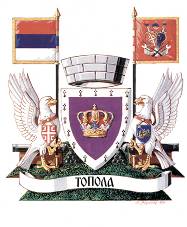 РЕПУБЛИКА СРБИЈАОПШТИНА ТОПОЛАОПШТИНСКА УПРАВАГОДИШЊИ ПЛАН ИНСПЕКЦИЈСКОГ НАДЗОРА ЗА 2024. ГОДИНУПОРЕСКОГ ИНСПЕКТОРАОДЕЉЕЊЕ ЗА БУЏЕТ, ФИНАНСИЈЕ, ПРИВРЕДУ И ДРУШТВЕНЕ ДЕЛАТНОСТИ НОВЕМБАР, 2023 годинеУВОДГодишњи план инспекцијског надзора Одељења за буџет, финансије, привреду и друштвене делатности – Одсек локалне пореске администрације у Општинској управи општине Топола за 2024. годину израђен је у складу са чланом 10. Закона о инспекцијском надзору (,,Службени гласник РС”, бр. 36/2015, 44/2018-др.закон и 95/2018). Примена Закона о инспекцијском надзору и његов однос према другим законима, па и према важећем Закону о пореском поступку и пореској администрацији, регулисани су чланом 4. тог закона, који прописује да се у поступку вршења инспекцијског надзора и службене контроле који произилазе из посебних закона, непосредно примењују одредбе посебног закона, ако су у одређеним областима инспекцијски надзор и службена контрола тим законом уређени другачије. С тога се поступак пореске контроле спроводи превасходно у складу са Законом о пореском поступку и пореској администрацији ( ,,Сл. Гласник РС „брoj.80/02,84/02,23/03,70/03,55/04,61/05,85/05-др. закон, 62/06-др. закон, 63/06-испр.др.закона, 61/07, 20/09, 72/09-др.закон, 53/10, 101/11,2/12-испр., 93/12,47/13,108/13, 68/14, 105/14,91/15-аутент.тумач., 112/15,15/2016, 108/16, 30/18, 95/18, 86/2019, 144/2020, 96/2021 и 138/2022). На питања која нису уређена посебним законом, одредбе ЗОИН-а непосредно се примењују (начин на који се врши  процена ризика и  употреба контролних листа).Годишњи план инспекцијског надзора садржи општи приказ задатака и послова пореског инспектора, чије је радно место унутар Одељења за привреду, пољопривреду, буџет и финансије Одељења за буџет, финансије, привреду и друштвене делатности – Одсек локалне пореске администрације у 2024. години, непосредне примене закона и других прописа, те праћење стања на територији општине Топола из области контроле изворних прихода јединице локалне самоуправе.Сврха доношења плана инспекцијског надзора је повећање ефикасности и транспарентности, као и јачање поверења грађана у локалну самоуправу, кроз:1.непосредну примену закона и других прописа,2.спровођење инспекцијског надзора, и решавање у управним стварима у првом степену,3.праћење стања и предлагање мера за унапређења на терену, на територији општине Топола,4.превентивно деловање инспекције као једно од средстава остварења циља инспекцијског надзора.Инспекцијски надзори и службене контроле спроводе се употребом метода и техника како је прописано законским и подзаконским актима који су темељ за поступање инспекције, уз обавезно коришћење контролних листа.Инспекција спроводи редован, ванредан, мешовити, контролни и допунски надзор надзор који може бити теренски и канцеларијски. Редован инспекцијски надзор врши се по Плану инспекцијског надзора, ванредан врши се ради преузимања хитних интервенција ради спречавања или отклањања непосредне опасности по представкама и захтевима странака упућеним усменим, писменим путем, телефонским пријавама, као и непосредним запажањима инспектора на терену и поводом захтева надзираног субјекта. Утврђујући и потврђујући инспекцијски надзор врши се по захтеву надзираног субјекта. Контролни инспекцијски надзор врши се ради утврђивања извршених мера које су предложене или наложене надзираном субјекту у оквиру редовног или ванредног надзора. Мешовити инспекцијски надзор врши се истовремено као редован и ванредан надзор код истог надзираног субјекта, када се предмет редовног и ванредног инспекцијског надзора делимично или у целости поклапају или су повезани.Теренски инспекцијски надзор врши се изван службених просторија инспекције, на лицу места. Канцеларијски инспекцијски надзор врши се у службеним просторијама инспекције увидом у акте, податке и документацију надзираног субјекта као и јавне исправе. У вршењу инспекцијског надзора инспекција сарађује са другим надлежним инспекцијама, правосудним органима, тужилаштвом и МУП-ом. Послови и задаци из Годишњег плана инспекцијског надзора и службене контроле Одељења за буџет, финансије, привреду и друштвене делатности – Одсек локалне пореске администрације, одвијају се плански у складу са текућим обавезама овог Одсека.2.  ПЛАН И ПРОГРАМ ИНСПЕКЦИЈСКОГ НАДЗОРА И КОНТРОЛЕ ЗА 2024. ГОДИНУОДЕЉЕЊЕ ЗА БУЏЕТ, ФИНАНСИЈЕ, ПРИВРЕДУ И ДРУШТВЕНЕ ДЕЛАТНОСТИ ОДСЕК ЛОКАЛНЕ ПОРЕСКЕ АДМИНИСТРАЦИЈЕ Општи подаци :Број инспектора: У локалној пореској администрацији, упослен је један порески инспектор.Послови инспектора:- Обавља теренску контролу јавних прихода пореских обвезника утврђивањем чињеничног стања на терену и увидом у одговарајућу пореску документацију истих;- Пружа стручну помоћ пореским обвезницима у примени пореских прописа; - Води управни поступак и доноси решења из делокруга своје надлежности;- Израђује записнике о утврђеном чињеничном стању на терену и доноси решења којима налаже пореским обвезницима предузимање одређених радњи у складу са записником;- Подноси захтеве за покретање прекршајног поступка;- Идентификује пореске обвезнике који нису измирили јавне приходе; - Предлаже мере редовне и принудне наплате у складу са законом; - Предлаже покретање поступка за повраћај и прекњижавање јавних прихода у складу са законом; учествује у изради одговарајућих пореских аката и нацрта решења;- Израђује план рада, сачињава контролне листе, сачињава годишње извештаје о раду; - Врши надзор над применом аката у области пореске администрације и обавља друге послове по налогу руководиоца Одељења и начелника Општинске управе.Прописи по којима поступа пореска инспекција-правни основ:1.Закон о порезима на имовину(„Службени гласник РС“, број: 26/01, 45/02 , 80/02, 135/04, 61/07, 5/09, 101/10, 24/11, 78/11, 57/12-УС,47/13, 68/14-др.закон , 95/2018, 86/2019, 144/20, 118/2021 и 138/2022),2.Закон о пореском поступку и пореској администрацији (,,Сл. Гласник РС „брoj.80/02,84/02,23/03,70/03,55/04,61/05,85/05-др. закон, 62/06-др. закон, 63/06-испр.др.закона, 61/07, 20/09, 72/09-др.закон, 53/10, 101/11,2/12-испр., 93/12,47/13,108/13, 68/14, 105/14,91/15-аутент.тумач., 112/15,15/2016, 108/16, 30/18 , 95/18, 86/2019, 144/20, 96/2021 и 138/2022), 3. Закон о финансирању локалне самоуправе („Сл. гласник РС“, бр. 62/2006, 47/2011, 93/2012, 99/2013 - усклађени дин. изн., 125/2014 - усклађени дин. изн., 95/2015 - усклађени дин. изн., 83/2016, 91/2016 - усклађени дин. изн., 104/2016 - др. закон, 96/2017 - усклађени дин. изн., 89/2018 - усклађени дин. изн., 95/2018 - др. закон, 86/2019 - усклађени дин. изн., 126/2020 - усклађени дин. изн., 99/2021 - усклађени дин. изн., 111/2021 - др. закон, 124/2022 - усклађени дин. изн. и 97/2023 - усклађени дин. изн.)4. Закон о општем управном поступку (,,Службени гласник РС”, бр. 18/2016, 95/2018 - аутентично тумачење и 2/2023 - одлука УС),5. Закон о инспекцијском надзору (,,Службени гласник РС”, бр. 36/2015 и 44/2018-др.закон, 95/2018),6. Закон о привредним друштвима („Сл.гласник РС“ бр. 36/2011, 36/2011, 99/2011, 83/2014-др.закон, 5/2015,  44/2018, 95/2018, 91/2019 и 109/2021),7.  Закон о буџетском систему („Службени гласник РС“, број 54/2009, 73/2010, 101/2010, 101/2011, 93/2012, 62/2013, 63/2013 - испр., 108/2013, 142/2014, 68/2015 - др. закон, 103/2015, 99/2016, 113/2017, 95/2018, 31/2019, 72/2019, 149/2020, 118/2021, 138/2022, 118/2021 - др. закон и 92/2023), 8. Закон о планирању и изградњи („Службени гласник РС“, број 72/2009, 81/2009 - испр., 64/2010 - одлука УС, 24/2011, 121/2012, 42/2013 - одлука УС, 50/2013 - одлука УС, 98/2013 - одлука УС, 132/2014, 145/2014, 83/2018, 31/2019, 37/2019 - др. закон, 9/2020, 52/2021 и 62/2023),9. Закон о прекршајима („Сл. гласник РС", бр. 65/2013, 13/2016, 98/2016 - одлука УС, 91/2019, 91/2019 - др. закон и 112/2022 - одлука УС),10. Закон о привредним преступима („Сл. лист СФРЈ", бр. 4/77, 36/77 - испр., 14/85, 10/86 (пречишћен текст), 74/87, 57/89 и 3/90 и "Сл. лист СРЈ", бр. 27/92, 16/93, 31/93, 41/93, 50/93, 24/94, 28/96 и 64/2001 и „Сл. гласник РС", бр. 101/2005 - др. закон),11. Кривични законик („Сл. гласник РС", бр. 85/2005, 88/2005 - испр., 107/2005 - испр., 72/2009, 111/2009, 121/2012, 104/2013, 108/2014, 94/2016 и 35/2019),12. Закон о управним споровима („Сл. гласник РС", бр. 111/2009),13. Правилник о обрасцима пореских пријава о утврђеном, односно за утврђивање пореза на имовину („Сл.гласник РС“ број 93/2019, 151/2020 и 143/2022), 14. Уредба о заједничким елементима процене ризика у инспекцијском надзору („Сл.гласник РС“ број 81/2015),15. Одлука о локалним комуналним таксама (,,Службени гласник СОТопола", број 20/2012, 20/2013, 24/2014, 23/2015, 23/2016, 22/2017, 22/2018 и 17/2019),16. Одлука о висини стопе амортизације за утврђивање пореза на имовину(,,Службени гласник СО Топола" број 20/2018),17. Одлука о висини стопе пореза на имовину (,,Службени гласник СО Топола" број 20/2018),18. Одлука о локалним административним таксама (,,Службени гласник СО Топола" број 22/2017, 17/2019 и 24/2023),19. Одлука о одређивању зона и најопремљеније зоне на територији општине Топола(‚‚Службени гласник СО Топола" бр. 19/2013),20. Одлука о боравишној такси (,,Службени гласник СО Топола" број 17/2019),21. Одлука о накнадама за коришћење јавних површина на територији општине Топола (‚‚Службени гласник СО Топола" број 2/2019, 6/2021 и 10/2022), 22. Одлука о утврђивању просечних цена квадратног метра непокретности за утврђивање пореза на имовину за 2024. годину на територији општине Топола (,,Службени гласник СО Топола" број 35/2023).Циљеви:-Општи циљ овог Плана је смањење штетних последица које могу настати из пословања или поступања надзираног субјекта и вероватне тежине тих последица, као и повећање наплате изворних прихода општине Топола.-Циљ Годишњег плана инспекцијског надзора јесте непосредна примена закона и других прописа тј. планираних мера и активности превентивног деловања инспекције и планираних мера и активности контроле јавних прихода, увођење у евиденцију локалне пореске администрације непокретности које нису биле опорезоване, провера исправности и истинитости података исказаних у пореским пријавама, вршење пореске контроле у складу са законским и подзаконским актима.Пословни процес:-Инспекцијски надзор из области пореске контроле на територији Општине Топола.Ресурси:-Инспекцијски надзор у области контроле изворних јавних прихода, за целу територију општине Toпола, обавља један порески инспектор, дипломирани економиста.Активности у оквиру пословног процеса:Непланиране активности:Поред планираних редовних активности порески инспектор ће вршити и ванредни надзор непосредним опажањем на терену по захтеву пореског обвезника или поступајући по налогу, када је то неопходно ради утврђивања чињеница које су од значаја за утврђивање пореске обавезе. Процена ризика:Процена ризика у инспекцијском надзору Локалне пореске администрације вршиће се пре свега на основу резултата добијених применом контролних листа у виду опредељеног броја бодова и њиховог распона исказаног у табели за утврђивање степена ризика.Од значаја за процену ризика биће информације и добијени подаци од других инспекција, овлашћених органа и организација као и анализа стања односно искуство у досадашњем вршењу инспекцијског надзора.3. ПРЕДЛОЗИ ЗА УНАПРЕЂЕЊЕ РАДАЗа ефективнији и ефикаснији рад  пореске иснпекције Одсека локалне пореске администрације неопходно је:унапређење рада инспектора посећивањем различитих обука и семинара због лакше примене законских стандарда инспекцијског надзора и праћења честих промена пореских прописа,побољшати сарадњу са државним органима и организацијама и јавним предузећима на територији општине,креирањеупуставазаштолакшуприменузаконскихстандардакојисуциљинспекцијскихнадзора,обезбедити потребну опрему за рад пореског инспектора на терену.4. ЗАВРШНА НАПОМЕНАОдељења за буџет, финансије, привреду и друштвене делатности – Одсек локалне пореске администрације задржава право измене и допуне Плана инспекцијског надзора за 2024. годину. Годишњи план инспекцијског надзора ће се редовно ажурирати, анализирати и контролисати у складу са прописима и потребама.ОПШТИНСКА УПРАВАОПШТИНЕ ТОПОЛАОдељење за буџет, финансије, привреду                                  и друштвене делатности                                                           ПОРЕСКИ ИНСПЕКТОРОдсек  локалне пореске администрације                                          Mилан Јокић с.р.Број: 47-2-10/2023-03 	Дана: 30.11.2023. годинеТ О П О Л АР. бр.Циљ активностиНачин вршења активностиРок вршења активности1.Контрола тачности,потпуности и законитости исказаних података о утврђеном порезу у пореским пријавама за 2024. годину обвезника који водепословнекњигеПореска контрола поднетих пореских пријава увидом у поднету документацију и службене евиднције којима располаже локална пореска администрација, приступање подацима других органа и организација, евентуално контрола на терену на непокретностима обвезникаКонтинуирано и по потреби2.Контрола тачности и законитости исказаних података о пореском ослобођењу у пореским пријавама за 2024.годину обвезника који воде пословне књигеПореска контрола поднетих пореских пријава увидом у поднету документацију и службене евиднције којима располаже локална пореска администрација, приступање подацима других органа и организација, евентуално контрола на терену на непокретностима обвезникаКонтинуирано и по потреби3.Контрола пореских обвезника који воде пословне књиге који се налазе уевиденцији обвезника, а нису поднели пореску пријаву за утврђивање пореза на имовину за 2024. годинуПореска контрола  у службеним евиденцијама локалне пореске администрације и подацима других органа и организација, да ли је дошло до промена основа за опорезивање код конкретног обвезника, евентуално контрола на терену на непокретностима обвезникаКонтинуирано и по потреби4.Контрола тачности, потпуности и законитости исказаних података о утврђеном порезу у пореским пријавама за раније године, обвезника којиводе пословне књигеПореска контрола поднетих пореских пријава увидом у поднету документацију и службене евиднције којима располаже локална пореска администрација, приступање подацима других органа и организација, евентуално контрола на терену на непокретностима обвезникаКонтинуирано и по потреби5.Контрола пореза на имовину према подацима из примљенихуговора о промету непокретности и решења о наслеђивањуПореска контрола упоређивањем података из примљених уговора о промету непокретности и решења о наслеђивању са стањем и евиденцијама локалне пореске администрације, евентуално контрола на терену на непокретностима обвезникаКонтинуирано и по потреби6.Контрола подношења пријава за утвђивање накнаде за заштиту животне средине, таксе на истицање фирме и других такси и накнада из надлежности Одељења/ОдсекаПореска контрола подношења пријава за утврђивање осталих јавних прихода упоређивањем са службеним евиденцијама локалне пореске администрације и подацима других других органа и организација, нарочито са подацима АПР-аКонтинуирано и по потреби8. Контрола осталих изворних јавних прихода према другим расположивим подацимаПореска контрола увидом у службене евиденције локалне пореске администрације и евиденције других органа и организација, и евентуалана контрола на терену на непокретностима обвезника, на основу свих расположивих податакаПо потреби